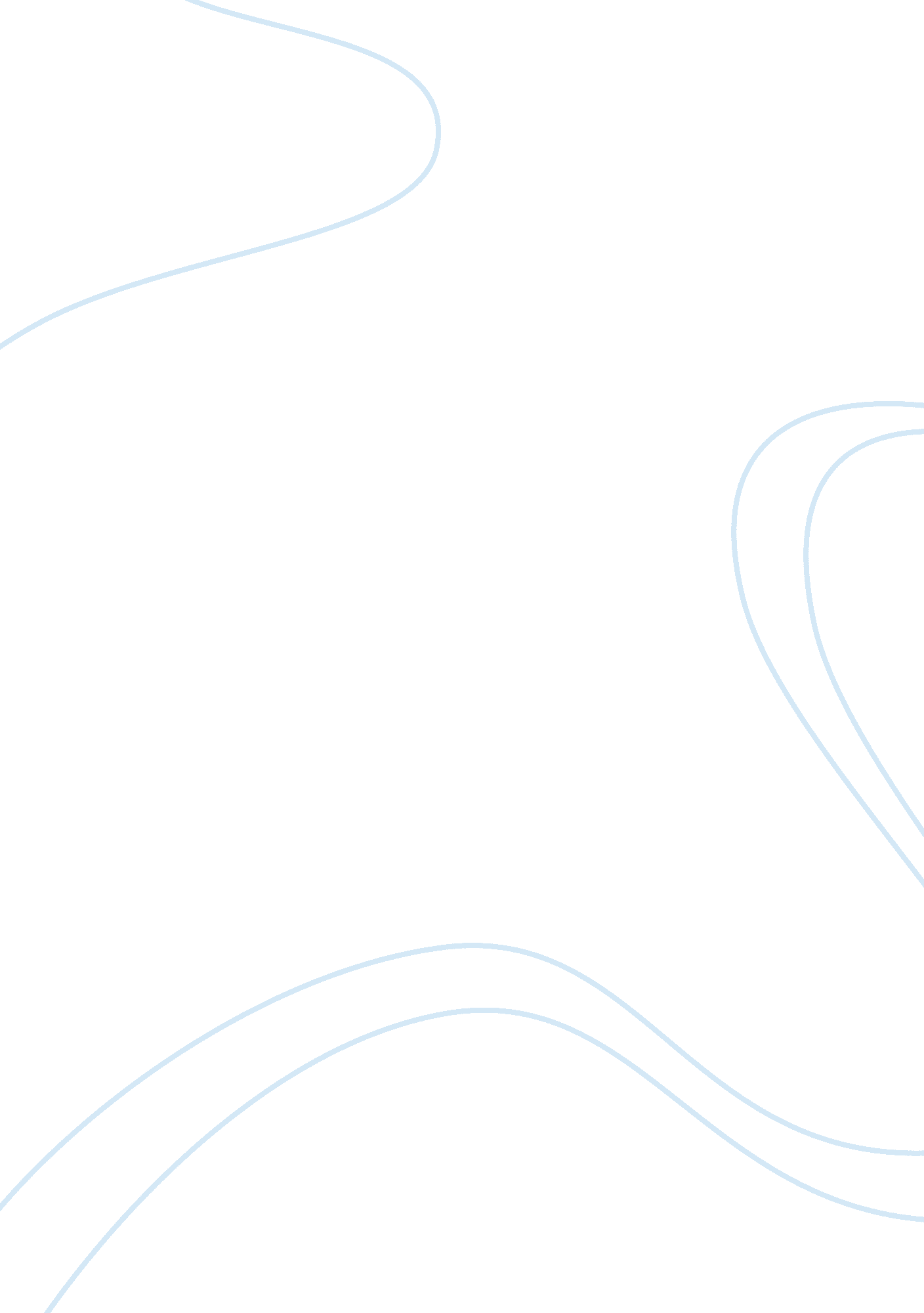 The devils highway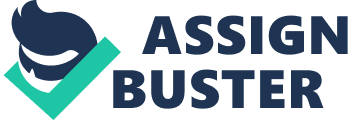 This project Walk this Way was actually a really good experiment. It wasn't that hard nor that simple. You still had to apply everything you learned In math and be accurate with the numbers. Starting with the measurements of your leg to the time amount of time you walk in. Your accuracy had to be at a minimum range of numbers. Answering question number 8 in the worksheetI believein some of them the formula predicted the maximum speed of walking. Not in all but it was accurate in most. It's nice to see you can get an accurate time with just applying math in it and trying to predict a very good level of walking. The way the project was set up itself was an amazing way to learn new things about human nature and about math at the same time. The procedures we used were for one making a student go outside of the classroom and count 60 tiles (since it is 1 foot each) and from where he started he put tape and from where he ended he put tape. We then separated into groups tot 10 in total to be an even class so we can start tot the experiment. During the time that was going on we chose who was going to be the recorder, the measurer, and the mummer. With my group Japan was the measurer, Angora was the recorder, and I was the timer. Finally going outside we got to work and the people walking would start from the tape and have to end to the other side where the other tape was. You notice how some people walk at a slow pace and other at more faster one. It isn't as difficult to do the math problems. If it wasn't explained to us It would've been difficult to understand. But I love how this project is/was. It entertained me more than I thought it would Especially when walking down to the other side of the tape. What I found most difficult was putting the second set of points in the same scatter plot. Didn't know how to do It since I'm no wiz at the computer. At the end I did end up figuring it out when trying to mess around with the stuff in excel. I found the way to do it and I did. So that was a good thing to me. To be honest I think it wasn't hard to get precise measurements. You Just have to know how to do the formula and round if you need to. Yes you may think it isn't the same as the time you walked and the time you were suppose to walk because then again it isn't always going to be perfect at the end. You will end up seeing more than enough different times. There really isn't enough accuracy toward anything. If I had the opportunity to alter the experiment to improve the results I would make the kids walk in a speed walk pace. I would want to see If you get the precise measurement at the end. You would want to notice If it was correct or not. Testing both walks normal and speed walk should've been done. That way you can compare both times and say which are the most accurate out of the two. The Devils Highway By sashays Walk This Way February 1, 2013 This project Walk this Way was actually a really good experiment. It wasn't that hard nor that simple. You still had to apply everything you learned in math and be accurate in most. It's nice to see you can get an accurate time with Just applying math groups of 10 in total to be an even class so we can start off the experiment. During and the timer. With my group Japan was the measurer, Angora was the recorder, and You notice how some people walk at a slow pace and other at more faster one. It isn't as difficult to do the math problems. If it wasn't explained to us it would've been than I thought it would. Especially when walking down to the other side of the tape. Plot. I didn't know how to do it since I'm no wiz at the computer. At the end I did end To be honest I think it wasn't would want to see if you get the precise measurement at the end. You would want to notice if it was correct or not. Testing both walks normal and speed walk should've 